PENGARUH STRUKTUR MODAL, LIKUIDITAS, DAN UKURAN PERUSAHAAN TERHADAP KUALITAS LABA(Studi Empiris Pada Sektor Industri Barang Konsumsi, Makanan dan Minuman yang terdaftar di Bursa Efek Indonesia tahun 2015 - 2019)Hanna Putri Fatharani 1, Mohamad Zulman Hakim 2Universitas Muhammadiyah Tangeranghannaputri64@gmail.com1zulman.hakim@umt.ac.id2AbstrakPenelitian ini dilakukan untuk mengetahui pengaruh Struktur Modal, Likuiditas, dan Ukuran Perusahaan terhadap Kualitas Laba pada Sektor Industri Barang Konsumsi, Makanan dan Minuman yang terdaftar di Bursa Efek Indonesia (BEI). Periode waktu penelitian yang digunakan adalah 5 tahun yaitu periode 2015-2019. Teknik pengambilan sampel menggunakan teknik Purposive sampling. Berdasarkan kriteria yang telah ditetapkan diperoleh 10 perusahaan. Jenis data yang digunakan adalah data sekunder yang diperoleh dari situs Bursa Efek Indonesia. Metode analisis yang digunakan adalah analisis regresi data panel. Teknik analisis data menggunakan EViews 9.0. Hasil dari penelitian ini menyatakan variabel Likuiditas dan Ukuran Perusahaan tidak berpengaruh terhadap Kualitas Laba. Sedangkan Struktur Modal berpengaruh negatif terhadap Kualitas Laba.Kata Kunci: Struktur Modal, Likuiditas, Ukuran Perusahaan, Kualitas LabaAbstractThis research was conducted to determine the effect of capital structure, liquidity, and company size on profit quality in the consumer goods, food and beverage industry sectors listed on the Indonesia Stock Exchange (BEI). The research time period used is 5 years, namely the 2015-2019 period. The sampling technique used purposive sampling technique. Based on the predetermined criteria, 10 companies were obtained. The type of data used is secondary data obtained from the Indonesia Stock Exchange website. The analysis method used is panel data regression analysis. The data analysis technique used EViews 9.0. The results of this study state that the liquidity and firm size variables have no effect on earnings quality. Meanwhile, capital structure has a negative effect on earning quality.Keywords: Capital Structure, Liquidity, Company Size, Earnings QualityPENDAHULUANPentingnya informasi laba bagi para penggunanya menjadikan tiap perusahaan berlomba-lomba meningkatkan labanya. Namun, bagi pihak tertentu ada yang melakukan cara tidak sehat guna mencapai tujuan individunya terhadap informasi laba perusahaan. Hal ini yang menjadikan praktek manipulasi laba, sekarang ini tidak jarang dilakukan oleh manajemen perusahaan yang mengetahui kondisi di dalam perusahaan. Kejadian ini yang mengakibatkan laba perusahaan yang tidak berkualitas. Kualitas laba adalah laba dalam laporan keuangan yang mencerminkan kinerja keuangan perusahaan yang sesungguhnya. Para investor, calon investor, para analis keuangan dan pengguna informasi keuangan lainnya harus mengetahui betul bagaimana kualitas laba yang sebenarnya. Laba dikatakan berkualitas apabila laba tersebut menunjukkan informasi yang sebenernya tentang kinerja perusahaan.Fenomena yang terkait dengan kualitas laba yaitu mengenai rendahnya kualitas laba terjadi pada PT. Ades Alfindo. Kasus ini terungkap pada 2004 ketika manajemen baru PT Ades menemukan inkonsistensi pencatatan atas penjualan periode 2001-2004. Sebelumnya, pada Juni 2004 terjadi perubahan manajemen di PT Ades dengan masuknya Water Partners Bottling Co. (Perusahaan patungan The Coca-cola Company dan Nestle SA) dengan kepemilikan saham sebesar 65,07%. Pemilik barulah yang berhasil menemukan adanya inkonsistensi pencatatan dalam laporan keuangan periode 2001-2004 yang dilakukan oleh manajemen lama. Inkonsistensi pencatatan terjadi antara 2001 dan kuartal kedua 2004. Untuk setiap kuartal, angka penjualan lebih tinggi antara 0,6-3,9 juta galon dibandingkan angka produksi. Hal ini tidak logis karena tidak mungkin menjual lebih banyak dari yang diproduksi. Manajemen Ades baru melaporkan angka penjualan riil pada 2001 diperkirakan lebih rendah Rp. 13 miliar dari yang dilaporkan. Pada 2002, perbedaannya mencapai Rp. 45 miliar, sedangkan untuk 2003 sebesar Rp.55 miliar. Untuk enam bulan pertama 2004, selisihnya perkiraan hampir Rp. 2 miliar. Kesalahan tersebut luput dari pengamatan publik karena PT Ades tidak memasukkan volume penjualan dalam laporan keuangan yang telah diaudit. Akibatnya, laporan keuangan yang disajikan PT Ades pada 2001 dan 2004 lebih tinggi dari yang seharusnya dilaporkan (Overstated). Kondisi tersebut mengindikasi bahwa kandungan laba pada laporan keuangannya tidak sesuai dengan keadaan yang seharusnya (tidak berkualitas).Struktur modal yang diukur dengan leverage merupakan suatu variabel yang untuk mengetahui seberapa besar aset perusahaan dibiayai oleh hutang perusahaan. Leverage juga dapat diartikan sebagai tingkat ketergantungan perusahaan terhadap hutang dalam membiayai kegiatan operasinya, dengan demikian leverage juga mencerminkan tingkat resiko keuangan perusahaan (Sembiring, 2005). Struktur Modal terbukti berpengaruh postif terhadap kualitas laba yang penelitiannya dilakukan oleh I.M.E Risdawaty dan Subowo (2015), P. Warianto dan Ch Rusiti (2017) Sedangkan penelitian terdahulu menurut Sonya .R (2009) menyatakan bahwa Struktur Modal berpengaruh negatif terhadap Kualitas Laba. Dan menurut K.P. Dira, I Bagus P.A (2014), Dhian E Irawati (2012) menyatakan bahwa Struktur Modal tidak berpengaruh pada Kualitas Laba.Likuiditas merupakan rasio yang mengukur kemampuan perusahaan dalam jangka pendek dengan melihat aktiva lancar perusahaan terhadap hutang lancarnya, mempunyai pengaruh terhadap kualitas laba karena jika suatu perusahaan memiliki kemampuan dalam membayar hutang jangka pendeknya berarti perusahaan memiliki kinerja keuangan yang baik dalam pemenuhan hutang lancar sehingga tidak perlu melakukan manipulasi laba. Penelitian terdahulu yang dilakukan oleh Reza Ardiati (2018) menyatakan bahwa Likuiditas berpengaruh positif terhadap Kualitas Laba. Menurut Dhian E Irawati (2012), P. Warianto dan Ch Rusiti (2017), Riska A dan Endang S Ningsih menyatakan bahwa Likuiditas berpengaruh negatif terhadap Kualitas Laba. Dan menurut S Ginting (2017), Amanita N Yushita dan Harung T (2013) menyatakan bahwa Likuiditas tidak berpengaruh pada Kualitas Laba.Ukuran perusahaan dianggap mampu mempengaruhi Kualitas Laba, Karena semakin besar ukuran atau skala perusahaan maka akan semakin mudah pula perusahaan memperoleh sumber pendanaan baik yang bersifat internal maupun eksternal. Penelitian terdahulu dilakukan oleh K. P. Dira, I Bagus P.A (2014) menyatakan bahwa ukuran perusahaan berpengaruh positif terhadap kualitas laba. Penelitian terdahulu yang dilakukan oleh P. Warianto, Ch Rusiti (2014) menyatakan bahwa ukuran perusahaan berpengaruh negatif terhadap kualitas laba, dan menurut Dhian E Irawati (2012) menyatakan bahwa ukuran perusahaan tidak berpengaruh terhadap Kualitas Laba.Berdasarkan latar belakang dan research GAP yang telah diuraikan diatas maka peneliti tertarik untuk melakukan penelitian dengan judul “PENGARUH STRUKTUR MODAL ,LIKUIDITAS, DAN UKURAN PERUSAHAAN TERHADAP KUALITAS LABA (Studi Empiris Pada Sektor Industri Barang Konsumsi, Makanan dan Minuman yang terdaftar di Bursa Efek Indonesia tahun 2015 - 2019)”.Kajian TeoriSignaling theory pertama kali dicetuskan oleh Bhattacharya pada tahun 1979. Isyarat atau signal menurut Brigham dan Houston (1999:36) dalam Prabansari (2005) adalah suatu tindakan yang diambil manajemen perusahaan, yang memberi petunjuk bagi investor tentang bagaimana manajemen memandang prospek perusahaan. Teori ini digunakan untuk menjelaskan keterkaitan variabel independen yaitu struktur modal, likuiditas, ukuran perusahaan, dan pertumbuhan laba terhadap variabel dependen yaitu kualitas laba. Perusahaan dapat meningkatkan kualitas laba perusahaan dengan mengurangi asimetri informasi. Dorongan untuk memberikan informasi karena terdapat asimetri informasi antara manajer dengan pihak luar, dimana manajer mengetahui lebih banyak informasi perusahaan dan prospek yang akan datang. Salah satu cara untuk mengurangi asimetri informasi adalah dengan memberikan sinyal pada pihak luar, salah satunya berupa informasi keuangan yang positif dan dapat dipercaya yang akan mengurangi ketidakpastian mengenai prospek perusahaan di masa mendatang, sehingga dapat meningkatkan kredibilitas dan kesuksesan perusahaan (Wolk et al, 2000 dalam Purwandari, 2012).METODE PENELITIANMetode Pengambilan SampelPopulasi dalam penelitian ini adalah sektor industri barang konsumsi, sub sektor makanan dan minuman yang terdapat di Bursa Efek Indonesia (BEI) tahun 2015-2019. Metode dalam pengambilan sampel yang digunakan adalah purposive sampling, adapun kriteria pengambilan sampel sebagai berikut:Perusahaan manufaktur yang secara konsisten terdaftar di Bursa Efek Indonesia(BEI) selama periode tahun 2015 – 2019Laporan keuangan disajikan dalam rupiah dan semua data yang dibutuhkan untuk penelitian ini tersedia dengan lengkap.Periode laporan keuangan berakhir setiap 31 Desember.Perusahaan tidak mengalami kerugian pada tiap tahun laporan keuanganJumlah sampel ditentukan dengan menggunakan rumus Slovin. Pemilihan sampel menggunakan metode proportionate stratified random sampling. Teknik ini digunakan karena populasi yang tidak homogen, mengacu pada pendapat Sugiyono (2011:82). Maka peneliti menggunakan 50 data sampel, dengan 10 data perusahaan periode waktu 5 tahun.Variabel Penelitian Kualitas Laba (Y)Kualitas laba dalam laporan keuangan penting untuk diperhatikan karena jika kualitas labanya rendah, artinya laba yang dilaporkan tidak sesuai dengan kinerja perusahaan yang sesungguhnya, maka hal ini dapat menyesatkan para pengambil keputusan (Kurniawati, 2017). Pada penelitian ini kualitas laba diukur dengan menggunakan perhitungan Quality Of Income. Rasio Quality of Income menunjukkan varians antara arus kas dengan laba bersih. Semakin tinggi rasio maka semakin tinggi kualitas laba karena makin besar laba operasi yang direalisasikan dalam bentuk kas (Widjaja dan Maghviroh; 2011). Perhitungan Quality of Income dapat dijabarkan sebagai berikut: Struktur Modal (X1)Struktur modal biasanya diukur dengan leverage karena untuk mengetahui seberapa besar aset perusahaan yang dibiayai oleh hutang perusahaan, Harris dan Raviv (1990). Struktur modal yang diukur dengan leverage merupakan suatu variabel untuk mengetahui seberapa besar aset perusahaan dibiayai oleh hutang perusahaan. Perhitungan debt ratio setiap tahunnya akan di rata – ratakan, sehingga diperoleh satu nilai debt ratio selama tiga tahun penelitian. Hal ini dilakukan untuk menyesuaikan nilai dari variabel bebas dan variabel terikat yang diteliti. Penelitian yang menggunakan alat ukur ini juga dilakukan oleh (Rizky, 2009). Skala yang digunakan adalah rasio, dengan rumus sebagai berikut: Likuiditas (X2)Likuiditas adalah kemampuan suatu perusahaan untuk memenuhi hutang jangka pendeknya dengan aktiva lancar yang dimiliki (Irawati, 2012:3). Untuk menjaga kestabilan perusahaan, penting bagi perusahaan untuk menjaga likuiditasnya secara fundamental (Wulansari, 2013:8). Rasio likuiditas dalam penelitian ini menggunakan quick ratio karena rasio ini merupakan rasio yang menunjukkan kemampuan aktiva lancar yang paling likuid mampu menutupi hutang lancar. Rumus quick ratio (Handayani, 2016:7). Ukuran Perusahaan (X3)Ukuran perusahaan mengambarkan besar kecilnya suatu perusahaan yang ditunjukkan oleh total aktiva, jumlah penjualan, rata-rata total penjualan, dan rata-rata total aktiva (Ferry dan Jones dalam Andriyanti, 2007). Ukuran Perusahaan dalam penelitian ini diukur dengan nilai log of total asset yang dimiliki oleh masingmasing perusahaan. Menurut Almilia (2008), ukuran perusahaan dapat diukur dengan nilai Log Total Aset, dapat dirumuskan sebagai berikut:Metode Analisis Data Analisis Statistik DeskriptifDengan menggunakan metode penelitian akan diketahui hubungan yang signifikan antara variabel yang teliti sehingga kesimpulan akan memperjelas gambaran mengenai objek yang diteliti. Menurut Sugiyono (2017:147) yang dimaksud dengan analisis statistik deskriptif adalah statistik yang digunakan untuk menganalisis data yang telah terkumpul sebagaimana adanya tanpa bermaksud membuat kesimpulan yang berlaku untuk umum . Teknik Pemilihan Model Regresi Data Panel Teknik Pemilihan Model Regresi Data Panel terbagi menjadi 3 model yaitu : Uji Chow Uji Chow digunakan untuk memilih model yang digunakan apakah sebaiknya menggunakan Common Effect Model atau Fixed Effect Model. Pengujian ini dapat dilihat pada nilai Probabilitas Cross-section F dan Cross-section Chi-square.(Eksandy dan Heriyanto; 2017). Dengan hipotesis sebagai berikut :H0 : Model mengikuti CEM jika > Ha : Model mengikuti FEM jika < Uji HausmanUji Hausman digunakan untuk memilih model yang digunakan apakah sebaiknya menggunakan Random Effect Model atau Fixed Effect Model. Pengujian ini dapat dilihat pada nilai Probabilitas Cross-section Random. Dengan hipotesis sebagai berikut :H0 : Model mengikuti REM jika Probabilitas Cross-section Random > Ha : Model mengikuti FEM jika Probabilitas Cross-section Random <  Uji Lagrange MultipilerUji Lagrange Multipiler digunakan untuk memilih model yang digunakan apakah sebaiknya Random Effect Model atau Common Effect Model. Pengujian ini dapat dilihat pada nilai Probabilitas Breush-pagan. Dengan hipotesis sebagai berikut :H0 : Model mengikuti REM jika Probabilitas Breush-pagan > Ha : Model mengikuti CEM jika Probabilitas Breush-pagan < HASIL DAN PEMBAHASAN Pengujian Hipotesis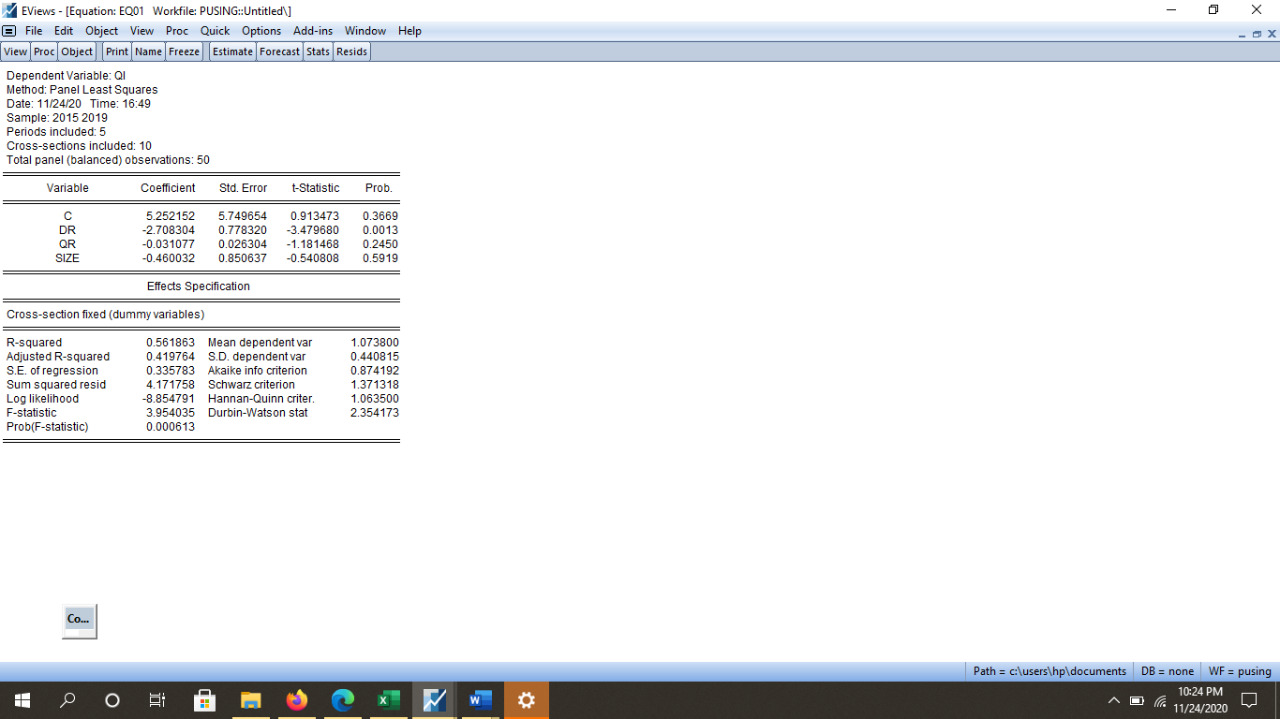                          Gambar 1. Hasil uji FEM Olahan Eviews 9.0Berdasarkan hasil uji analisis model regresi data panel yang dilakukan, maka model regresi yang dipilih adalah Fixed Effect Model. Dilihat berdasarkan hasil uji chow, uji hausman dan uji langrange multiplier bahwa hasil yang unggul adalah FEM.Pembahasan Hasil Penelitian Pengaruh Struktur Modal terhadap Kualitas Laba Dapat dilihat dari Nilai t-statistic DR sebesar -3.479680, sementara t-Tabel dengan tingkat =5%, df (n-k) = 47 didapat nilai t Tabel sebesar 2,01174. Dengan demikian t-statistic DR > t-Tabel dan nilai Prob. 0.0013 < 0,05. Maka dapat disimpulkan bahwa variable Struktur Modal dalam penelitian ini berpengaruh negative terhadap kualitas laba. Pengaruh Likuiditas terhadap kualita labaDapat dilihat dari Nilai t-statistic Likuiditas sebesar -1.181468, sementara t-Tabel dengan tingkat =5%, df (n-k) = 47 didapat nilai t-Tabel sebesar 2.01174. Dengan demikian t-statistic QR < t-tabel dan nilai Prob. 0.2450 > 0,05. Maka dapat disimpulkan bahwa variabel Likuiditas dalam penelitian ini tidak memiliki pengaruh terhadap kualitas laba. Pengaruh Ukuran Perusahaan terhadap kualitas labaDapat dilihat dari Nilai t-statistic Ukuran Perusahaan sebesar -0.540808, sementara t-Tabel dengan tingkat  = 5%, df (n-k) = 47 didapat nilai t Tabel sebesar 2.01174. Dengan demikian t-statistic SIZE < t-Tabel dan nilai Prob. 0.5919 > 0,05 maka dapat disimpulkan bahwa variabel SIZE dalam penelitian ini tidak memiliki pengaruh terhadap kualitas laba. KESIMPULAN DAN SARANKesimpulanPenelitian ini dilakukan untuk mengetahui pengaruh Struktur Modal, Likuiditas dan Ukuran Perusahaan terrhadap Kualitas Laba dengan sektor Industi Barang Konsumsi, Makanan dan Minuman yang terdaftar di Bursa Efek Indonesia (BEI) dengan sample sebanyak 10 perusahaan dan periode waktu penelitian 5 tahun (2015-2019), analisis data yang digunakan analisis data panel. Berdasarkan hasil pengujian yang telah dilakukan dalam penelitian ini dapat diambil kesimpulan bahwa: Variabel StrukturModal mempunyai pengaruh negatif signifikan terhadap kualitas laba.Variabel Likuiditas tidak mempunyai pengaruh yang signifikan terhadap kualitas laba.Variable Ukuran Perusahaan tidak mempunyai pengaruh yang signifikan terhadap kualitas laba.SaranKarena keterbatasan pada penelitian ini yang terdapat dibagian sampel pada penelitian yang hanya Perusahaan manufaktur sektor industri barang konsumsi, dengan sub sektor makanan dan minuman yang terdaftar di BEI, periode pengamatan penelitian ini dibatasi dari tahun 2015-2019, maka diharapkan pada penelitian berikutnya terdapat kemampuan prediksi akan lebih baik apabila menggunakan data series yang lebih banyak lagi, dan juga memasukkan faktor-faktor di luar rasio keuangan seperti kondisi ekonomi (pertumbuhan ekonomi, tingkat pengangguran, inflasi dan lain-lain) serta parameter politik tidak dapat digunakan dalam penelitian ini karena kesulitan dalam pengukurannya.DAFTAR PUSTAKA Eksandy, A., & Heriyanto, F. (2017). Metode Penelitian Akuntansi dan Keuangan. Tangerang, Universitas Muhammadiyah Tangerang. Hakim, M. Z., & Abbas, D. S. (2019). Pengaruh Ukuran Perusahaan, Struktur Modal, Likuiditas, Investment Opportunity Set (Ios), Dan Profitabilitas Terhadap Kualitas Laba (Perusahaan Makanan Dan Minuman Yang Terdaftar Di Bursa Efek Indonesia Tahun 2013-2017). Competitive, 3(2), 26-51.Dira, K. P., & Astika, I. B. P. (2014). Pengaruh struktur modal, likuiditas, pertumbuhan laba, dan ukuran perusahaan pada kualitas laba. E-Jurnal Akuntansi Universitas Udayana, 7(1), 64-78.Irawati, D. E. (2012). Pengaruh struktur modal, pertumbuhan laba, ukuran perusahaan dan likuiditas terhadap kualitas laba. Accounting Analysis Journal, 1(2).Risdawaty, I. M. E., & Subowo, S. (2015). Pengaruh struktur modal, ukuran perusahaan, asimetri informasi, dan profitabilitas terhadap kualitas laba. Jurnal Dinamika Akuntansi, 7(2), 109-118.Warianto, P., & Rusiti, C. (2016). Pengaruh ukuran perusahaan, struktur modal, likuiditas dan investment opportunity set (IOS) terhadap kualitas laba pada perusahaan manufaktur yang terdaftar di BEI.Sukmawati, S., Kusmuriyanto, K., & Agustina, L. (2014). Pengaruh struktur modal, ukuran perusahaan, likuiditas dan return on asset terhadap kualitas laba. Accounting Analysis Journal, 3(1).Silfi, A. (2016). Pengaruh Pertumbuhan Laba, Struktur Modal, Likuiditas Dan Komite Audit Terhadap Kualitas Laba. VALUTA, 2(1), 17-26.Romasari, S. (2013). Pengaruh Persistensi Laba, Struktur Modal, Ukuran Perusahaan dan Alokasi Pajak Antar Periode Terhadap Kualitas Laba (Studi Empiris pada Perusahaan Manufaktur yang Terdaftar di BEI). Jurnal Akuntansi, 1(2).Jaya, K. A. A., & Wirama, D. G. (2017). Pengaruh investment opportunity set, likuiditas, dan ukuran perusahaan pada kualitas laba. E-Jurnal Akuntansi Universitas Udayana, 21(3), 2195-2221.Wulansari, Y. (2013). Pengaruh Investment Opportunity Set, likuiditas dan leverage terhadap kualitas laba pada perusahaan manufaktur yang terdaftar di BEI. Jurnal Akuntansi, 1(2).https://sahammilenial.com/daftar-perusahaan-manufaktur-yang-terdaftar-di-bei/Abbas, D. S., Ismail, T., Taqi, M., & Yazid, H. (2022). THE IMPLEMENTATION OF A MANAGEMENT AUDITON HR RECRUITMENT TO ASSESS THE EFFECTIVENESS OF EMPLOYEE PERFORMANCE. Jurnal Riset Akuntansi Kontemporer, 14(2), 243-251.Abbas, D. S., Ismail, T., Taqi, M., & Yazid, H. (2023). Determinant of company value: evidence manufacturing Company Indonesia. Calitatea, 24(192), 183-189.Ariyana, A., Enawar, E., Ramdhani, I. S., & Sulaeman, A. (2020). The application of discovery learning models in learning to write descriptive texts. Journal of English Education and Teaching, 4(3), 401-412.Astakoni, I. M. P., Sariani, N. L. P., Yulistiyono, A., Sutaguna, I. N. T., & Utami, N. M. S. (2022). Spiritual Leadership, Workplace Spirituality and Organizational Commitment; Individual Spirituality as Moderating Variable. ITALIENISCH, 12(2), 620-631.Goestjahjanti, S. F., Novitasari, D., Hutagalung, D., Asbari, M., & Supono, J. (2020). Impact of talent management, authentic leadership and employee engagement on job satisfaction: Evidence from south east asian industries. Journal of Critical Reviews, 7(19), 67-88.Gunawan, G. G., Wening, N., Supono, J., Rahayu, P., & Purwanto, A. (2021). Successful Managers and Successful Entrepreneurs as Head of Successful Families in Building a Harmonious Family. PSYCHOLOGY AND EDUCATION, 57(9), 4904-4913.Hidayat, I., Ismail, T., Taqi, M., & Yulianto, A. S. (2022). Investigating In Disclosure Of Carbon Emissions: Influencing The Elements Using Panel Data. Jurnal Reviu Akuntansi dan Keuangan, 12(3), 721-732.Immawati, S. A., & Rauf, A. (2020, March). Building satisfaction and loyalty of student users ojek online through the use of it and quality of service in tangerang city. In Journal of Physics: Conference Series (Vol. 1477, No. 7, p. 072004). IOP Publishing.Joko Supono, Ngadino Surip, Ahmad Hidayat Sutawidjaya, Lenny Christina Nawangsari. (2020). Model of Commitment for Sustainability Indonesian SME’s Performance: A Literature Review. International Journal of Advanced Science and Technology, 29(05), 8772-8784. Retrieved from http://sersc.org/journals/index.php/IJAST/article/view/18715Muharam, H., Chaniago, H., Endraria, E., & Harun, A. B. (2021). E-service quality, customer trust and satisfaction: market place consumer loyalty analysis. Jurnal Minds: Manajemen Ide dan Inspirasi, 8(2), 237-254.Ong, F., Purwanto, A., Supono, J., Hasna, S., Novitasari, D., & Asbari, M. (2020). Does Quality Management System ISO 9001: 2015 Influence Company Performance? Anwers from Indonesian Tourism Industries. Test Engineering & Management, 83, 24808-24817.Purwanto, A. (2020). Develop risk and assessment procedure for anticipating COVID-19 in food industries. Journal of Critical Reviews.Purwanto, A. (2020). Develop risk and assessment procedure for anticipating COVID-19 in food industries. Journal of Critical Reviews.Purwanto, A. (2020). Effect of compensation and organization commitment on tournover intention with work satisfaction as intervening variable in indonesian industries. Sys Rev Pharm, 11(9), 287-298.Purwanto, A. (2020). The Relationship of Transformational Leadership, Organizational Justice and Organizational Commitment: a Mediation Effect of Job Satisfaction. Journal of Critical Reviews.Riyadi, S. (2021). Effect of E-Marketing and E-CRM on E-Loyalty: An Empirical Study on Indonesian Manufactures. Turkish Journal of Physiotherapy and Rehabilitation, 32(3), 5290-5297.Setyaningrum, R. P., Kholid, M. N., & Susilo, P. (2023). Sustainable SMEs Performance and Green Competitive Advantage: The Role of Green Creativity, Business Independence and Green IT Empowerment. Sustainability, 15(15), 12096.Subargus, A., Wening, N., Supono, J., & Purwanto, A. (2021). Coping Mechanism of Employee with Anxiety Levels in the COVID-19 Pandemic in Yogyakarta. Turkish Journal of Physiotherapy and Rehabilitation.Suharti, E., & Ardiansyah, T. E. (2020). Fintech Implementation On The Financial Performance Of Rural Credit Banks. Jurnal Akuntansi, 24(2), 234-249.Sukirwan, S., Muhtadi, D., Saleh, H., & Warsito, W. (2020). PROFILE OF STUDENTS'JUSTIFICATIONS OF MATHEMATICAL ARGUMENTATION. Infinity Journal, 9(2), 197-212.Surip, N., Sutawijaya, A. H., Nawangsari, L. C., & Supono, J. (2021). Effect of Organizational Commitmenton the Sustainability Firm Performance of Indonesian SMEs. PSYCHOLOGY AND EDUCATION, 58(2), 6978-6991.Wamiliana, W., Usman, M., Warsito, W., Warsono, W., & Daoud, J. I. (2020). USING MODIFICATION OF PRIM’S ALGORITHM AND GNU OCTAVE AND TO SOLVE THE MULTIPERIODS INSTALLATION PROBLEM. IIUM Engineering Journal, 21(1), 100-112.Wulandari, I., & Rauf, A. (2022). Analysis of Social Media Marketing and Product Review on the Marketplace Shopee on Purchase Decisions. Review of Integrative Business and Economics Research, 11, 274-284.Zatira, D., & Suharti, E. (2022). Determinant Of Corporate Social Responsibility And Its Implication Of Financial Performance. Jurnal Akuntansi, 26(2), 342-357.Immawati, S. A., & Rauf, A. (2020, March). Building satisfaction and loyalty of student users ojek online through the use of it and quality of service in tangerang city. In Journal of Physics: Conference Series (Vol. 1477, No. 7, p. 072004). IOP Publishing.Abbas, D., Ismail, T., Taqi, M., & Yazid, H. (2021). Determinants of enterprise risk management disclosures: Evidence from insurance industry. Accounting, 7(6), 1331-1338.Abbas, D. S., Ismail, T., Taqi, M., & Yazid, H. (2021). The influence of independent commissioners, audit committee and company size on the integrity of financial statements. Studies of Applied Economics, 39(10).Abbas, Dirvi Surya; Ismail, Tubagus; Taqi, Muhamad; and Yazid, Helmi, "SYSTEMATIC MAPPING IN THE TOPIC OF KNOWLEDGE MANAGEMENT: BASED ON BIBLIOMETRIC ANALYSIS 2015 - 2021" (2021). Library Philosophy and Practice (e-journal). 6242.Muhtadi, D., & Saleh, H. (2020, August). The Role of Progressive Mathematics in Geometry Learning. In Journal of Physics: Conference Series (Vol. 1613, No. 1, p. 012042). IOP Publishing.Ahmad, D. N., & Kadir, A. (2020, March). Law and Technology (Study on The Use of Online Application Based on Electronic Information and Transaction Law). In Journal of Physics: Conference Series (Vol. 1477, No. 7, p. 072015). IOP Publishing.Muhtadi, D., & Saleh, H. (2020, August). The Role of Progressive Mathematics in Geometry Learning. In Journal of Physics: Conference Series (Vol. 1613, No. 1, p. 012042). IOP Publishing.Surur, M., & Roziqin, M. K. (2021). Islamic Education Learning Process in Evaluation Curriculum: The Minister of Religion Decree No. 183 and 184 of 2019. SCHOOLAR: Social and Literature Study in Education, 1(1), 45-49.Muttaqijn, M. I., & Nabawi, M. (2020, March). Determinant Performance On Employees of Technical Implementation Unit of Water Resources Region V In Tangerang District. In Journal of Physics: Conference Series (Vol. 1477, No. 7, p. 072018). IOP Publishing.Sulaeman.A. Goziyah, Ira.AP.Noermanzah. Social Value in the Novel Hatta: Aku Datang Karena Sejarah by Sergius Sutanto as Teaching Material in Teaching Literature in School. International Jurnal of Scientific & Technology Research.Vol.9 issue 3.March 2020. https://www.ijstr.org Suherman, A., & Sulaeman, A. (2020). Bilingualism in Gadis Pantai Novel by Pramoedya Ananta Toer. Journal of English Education and Teaching, 4(2), 264- 277 Sulaeman, A., & Hun, K. Y. (2023). Value Social and Moral Message Novel Bumi Manusia by Pramoedya Ananta Toer. Sch Int J Linguist Lit, 6(3), 182-190.Aks, S. M. Y., Karmila, M., Givan, B., Hendratna, G., Setiawan, H. S., Putra, A. S., ... & Herawaty, M. T. (2022, August). A Review of Blockchain for Security Data Privacy with Metaverse. In 2022 International Conference on ICT for Smart Society (ICISS) (pp. 1-5). IEEE.Rusdi, J. F., Salam, S., Abu, N. A., Sunaryo, B., Naseer, M., Setiawan, A., ... & Rahmawati, S. (2021, April). A Tourist Tracking Model by Tourist Bureau. In Journal of Physics: Conference Series (Vol. 1807, No. 1, p. 012010). IOP Publishing.Rusdi, J. F., Salam, S., Abu, N. A., Sunaryo, B., Agustina, N., Gusdevi, H., ... & Fannya, P. (2021, April). Reporting of Hospital Facility on Smartphone. In Journal of Physics: Conference Series (Vol. 1807, No. 1, p. 012013). IOP Publishing.Daniarti, Y., Taufiq, R., & Sunaryo, B. (2020, March). The implementation of teaching reading through genre based approach for university students. In Journal of Physics: Conference Series (Vol. 1477, No. 4, p. 042064). IOP Publishing.Taufiq, R., & Hardono, J. (2020, March). Decision support of system performance appraisal of education services using servqual and analytical hierarchy process method. In Journal of Physics: Conference Series (Vol. 1477, No. 3, p. 032022). IOP Publishing.Permana, A. A., Taufiq, R., & Ramadhina, S. (2020, October). Prototype design of mobile application ‘hydrolite’for hydroponics marketplace. In 2020 7th International Conference on Electrical Engineering, Computer Sciences and Informatics (EECSI) (pp. 45-48). IEEE.Adinda, A., Purnomo, H., Amir, A., Nasution, M., & Siregar, N. C. (2023). Characteristics of Prospective Mathematics Teachers' Problem Solving in Metacognitive Awareness: Absolute Value Problems of Calculus Courses. Journal of Higher Education Theory & Practice, 23(11).Rosli, R., Abdullah, M., Siregar, N. C., Bahari, S. A., Hamid, N. S. A., Abdullah, S., ... & Bais, B. (2021, November). Raising Students' Awareness and Achievement in Space Science with Solar Flare Monitoring Project-Based Approach. In 2021 7th International Conference on Space Science and Communication (IconSpace) (pp. 290-293). IEEE.Siregar, N. C., & Rosli, R. (2021, March). The effect of STEM interest base on family background for secondary student. In Journal of Physics: Conference Series (Vol. 1806, No. 1, p. 012217). IOP Publishing.Shulhany, A., Rukmayadi, Y., Maharani, A., Agusutrisno, A., Ahendyarti, C., Ikhsan, F., ... & Ramadhan, R. N. (2022, December). On the modular irregularity strength of some graph classes. In AIP Conference Proceedings (Vol. 2468, No. 1). AIP Publishing.Jauhari, A. L. R., Ariany, R. L., Fardillah, F., & Ayu, A. (2021, February). Profile of students’ statistical reasoning capabilities in introductory social statistics courses. In Journal of Physics: Conference Series (Vol. 1764, No. 1, p. 012118). IOP Publishing.Rosarina, D., Fardillah, F., & Wibowo, Y. G. (2021, February). Mathematical Design Study of Drainage And Dewatering Strategies: Integrated System For Water Management in Open-Pit Mining. In Journal of Physics: Conference Series (Vol. 1764, No. 1, p. 012121). IOP Publishing.Ariany, R. L., Widiastuti, T. T., Jauhari, A. L. R., & Fardillah, F. (2021, February). Classification of Student’s Mathematical Reflective Thinking in Calculus Class. In Journal of Physics: Conference Series (Vol. 1764, No. 1, p. 012117). IOP Publishing.Fardillah, F., Ruhimat, A., & Priatna, N. (2020, March). Self-regulated Learning Student Through Teaching Materials Statistik Based on Minitab Software. In Journal of Physics: Conference Series (Vol. 1477, No. 4, p. 042065). IOP Publishing.Fardillah, F., Sutaagra, O., Supriani, Y., Farlina, E., & Priatna, N. (2019, July). Developing statistical reasoning ability of industrial engineering students through experiential learning. In Journal of Physics: Conference Series (Vol. 1179, No. 1, p. 012068). IOP Publishing.Kolopaking, L. M., Wahyono, E., Irmayani, N. R., Habibullah, H., & Erwinsyah, R. G. (2022). Re-Adaptation of COVID-19 Impact for Sustainable Improvement of Indonesian Villages' Social Resilience in the Digital Era. International Journal of Sustainable Development & Planning, 17(7).